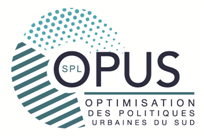 Le présent formulaire est à renvoyer par voie postale ou à déposer  aux adresses suivantes : SPL OPUS – 26 h rue Marius et Ary Leblond – 97410 Saint PierreouCAPITAINERIE DU PORT LISLET GEOFFROY – Place Napoléon Hoareau  – 97410 SAINT PIERRELes renouvellements d’inscription doivent se faire chaque année avant le 1er décembre.Pour les inscriptions, joindre une copie de pièce d’identité en cours de validité. Les dossiers incomplets ne seront pas pris en compte. Les informations relatives à votre position vous seront communiquées par la Capitainerie.Vos coordonnées (obligatoire) Nom et prénom : …………………………………………………………………………………………………………………………………………………………..Adresse………………………………………………………………………………………………………………………………………………………………………………………………………………………………………………………………………………………………………………. Téléphone : …………………………………………..……     Mail : …………………………………………………………………………Type de demande (obligatoire) ☐ Première inscription          ☐ Renouvellement d’inscription       ☐ Changement de catégorieCatégorie (obligatoire pour une première inscription ou un changement de catégorie. Ne rien cocher s’il s’agit d’un simple renouvellement sans changement de catégorie) : ☐ Barque traditionnelle	 ☐ Bateau de plaisance	 	☐ Catamaran               ☐Autre Modèle : ……………………………………………………………………………… Longueur : …………..…………… Largeur : ……………………..… Fait à …………………….………………………………….………………….. Le ……..…….…/……….………/…….…..…… Signature :